Kingswood Home for Children Sponsor FamilyApplication ProcessStep One: Fill out the application  Thank you for your interest in serving the Lord at Kingswood Home for Children. In order to help us get to know you better, please fill out the following application and attach a recent photograph of yourself, spouse, and children to the cover. We also need three separate references for each adult in the home included with the application.Step Two: Return completed applications and references Please drop off your application at the office during normal office hours or mail your completed application to PO BOX 5000  Bean Station, TN 37708.  Have each of your references mail the completed reference form to the same address. After reviewing your materials, we will contact you to let you know if you have been selected to move on to the next steps of the interview process.  Step Three: Phone Interviews  We will set up a time for you to have a preliminary phone interview with our Executive Director and/or Case Manager.  Soon after that, you may be asked to participate in a more in-depth interview. Step Four: On-Campus Interview  The on-campus portion of the interview will be with the Case Manager and/or Executive Director and other necessary employees.  After prayerfully considering the outcome of that visit, we will notify you of our decision. Step Five:  Home StudyKingswood Staff will conduct a home study, as required by our State of Tennessee Child Placing Agency License.  This should be the final step in the process.May God guide you as you seek the place He has called you to minister to others. 	 	 	 	 	 	 	 	 	 	 	 	      please attach     a recent photo 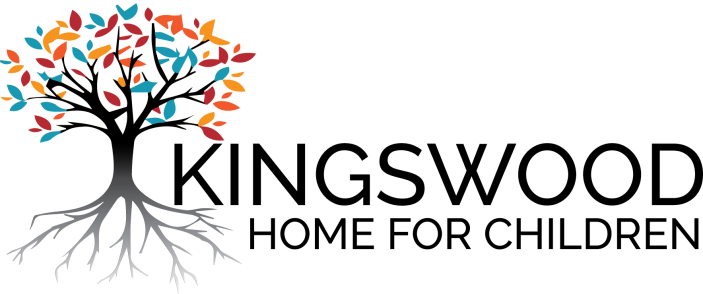                                        Kingswood Home for Children Sponsor Family Application PO BOX 5000Bean Station, TN 37708 Application Date of Application: _______ Position Applying For:  SPONSOR FAMILY 	 	 	 Available Start Date:_______ Name: ________________________________________________________________________  	 	Last 	 	 	First 	 	 	Middle  	 	(Nickname) Present Address: ________________________________________________________________  	 	 	Street  	 	 	City 	 	 	State 	 	Zip 	 Phone Numbers:  	__________________________           ___________________________  	 	  E-mail address:_______________________________________________________________ Social Security Number: _____________________ Date of Birth:____________________  Driver License Number:____________________ 	State:_______________  Marital Status:_________________  	Date of Marriage:_________________ Spouse’s Name:_________________________ Spouse’s SSN:___________________ Names and ages of children:_______________________________________________________  	Persons to notify in case of accident or emergency:            	_____________________________________________________________________              Name 	 	 	 	 	Address   	 	 	 	Phone           _____________________________________________________________________              Name 	 	 	 	 	Address   	 	 	 	Phone Letter of Reference The Department of Children’s Services requires Kingswood Home for Children to maintain letters of reference on all employees and volunteers who have direct contact with the children in our care. __________________________________ is (are) requesting that you serve as a reference. Would you please answer the following questions to the best of your ability? Your name________________________________ Address__________________________________ _________________________________________ Phone____________________________________ How long have you known this person (couple)?_______________ In what capacity? Would you please make a statement concerning the character of this person (couple), especially their integrity and ability and enthusiasm for working with children and youth?  	 	 	 	 	 	 	 	______________________________  	 	 	 	 	 	 	 	 	 	Signature Letter of Reference The Department of Children’s Services requires Kingswood Home for Children to maintain letters of reference on all employees and volunteers who have direct contact with the children in our care. __________________________________ is (are) requesting that you serve as a reference. Would you please answer the following questions to the best of your ability? Your name________________________________ Address__________________________________ _________________________________________ Phone____________________________________ How long have you known this person (couple)?_______________ In what capacity? Would you please make a statement concerning the character of this person (couple), especially their integrity and ability and enthusiasm for working with children and youth?  	 	 	 	 	 	 	 	______________________________  	 	 	 	 	 	 	 	 	 	Signature Letter of Reference The Department of Children’s Services requires Kingswood Home for Children to maintain letters of reference on all employees and volunteers who have direct contact with the children in our care. __________________________________ is (are) requesting that you serve as a reference. Would you please answer the following questions to the best of your ability? Your name________________________________ Address__________________________________ _________________________________________ Phone____________________________________ How long have you known this person (couple)?_______________ In what capacity? Would you please make a statement concerning the character of this person (couple), especially their integrity and ability and enthusiasm for working with children and youth?   	 	 	 	 	 	 	 	______________________________  	 	 	 	 	 	 	 	 	 	Signature Mission Statement:  Bringing Healing to Hurting Children and Families in HIS NameEDUCATION MILITARY DATA A. Branch of Military Service ____________________ B. Highest Rank Attained _____________________ C. Type of Discharge _____________ Special Training (mechanical, clerical, etc.) of benefit to Kingswood Home for Children ______________________________________________________ _____________________________________________________________________________________________________________________________ Member of the Reserve or National Guard? __________ When are you required to attend drills, camps, or meetings? ___________________ _____________________________________________________________________________________________________________________________ If other than honorable discharge, explain: ____________________________________________________________________________________ _____________________________________________________________________________________________________________________________ COURT AND CREDIT DATA If you have been convicted for an offense other than minor traffic violations, give date, offense, court and sentence:  ____________________ _____________________________________________________________________________________________________________________________ _____________________________________________________________________________________________________________________________ Has your credit rating (including spouse) ever been considered unsatisfactory, or have you ever been refused credit? ____________________ If yes, give dates, name of creditors, and circumstances: ____________________________________________________________________________ _____________________________________________________________________________________________________________________________ EMPLOYMENT HISTORY REFERENCES Personal Life Do you have physical limitations? _________ If so, please explain (use reverse side if needed)  _____________________________________________________________________________ Are you currently taking any medications? __________________________________________ What medications have been prescribed for you in the past two years? ____________________ ____________________________________________________________________________ ____________________________________________________________________________ ____________________________________________________________________________ Have you ever been hospitalized? _________ If so, please explain (use reverse side if needed)  ____________________________________________________________________________ ____________________________________________________________________________ ____________________________________________________________________________ Current health insurance:________________________________________________________ What causes stress in your daily life and how do you handle it?_________________________ ____________________________________________________________________________ ____________________________________________________________________________ ____________________________________________________________________________ ____________________________________________________________________________ Why are you interested in working with children?_____________________________________ _____________________________________________________________________________ _____________________________________________________________________________ _____________________________________________________________________________ _____________________________________________________________________________ What personal strengths do you have to offer that would be particularly helpful in the ministry of  Kingswood Home for Children?____________________________________________________ ______________________________________________________________________________ ______________________________________________________________________________ What areas of concern do you wish to discuss before becoming a family in ministry to children?  ______________________________________________________________________________ ______________________________________________________________________________ ______________________________________________________________________________ Have you ever received counseling or treatment (including medication) for depression or any type of emotional disorder? __________ If yes, please explain. _________________________________ ________________________________________________________________________________ ________________________________________________________________________________ ________________________________________________________________________________ Spiritual Life Name and Address of Church:_____________________________________________________ ______________________________________________________________________________ Pastor: _____________________________  	Phone:______________________________ Describe your involvement in the life of your church:___________________________________ ______________________________________________________________________________ ______________________________________________________________________________ Describe your spiritual gifts and how you are using them:_______________________________ _____________________________________________________________________________ _____________________________________________________________________________ _____________________________________________________________________________ How do you maintain vitality in your spiritual life? What are your goals for spiritual maturity? ____________________________________________________________________________ ____________________________________________________________________________ ____________________________________________________________________________ What is your definition of a Christian? _________________________________________________ ________________________________________________________________________________ Describe your Christian experience, how and when you came to faith in Christ. ________________ ________________________________________________________________________________ ________________________________________________________________________________ ________________________________________________________________________________ What does the Lordship of Christ mean as it applies to your life? ___________________________ ________________________________________________________________________________ ________________________________________________________________________________ ________________________________________________________________________________ How do you seek the Lord’s will for your life? __________________________________________ ________________________________________________________________________________ ________________________________________________________________________________ ________________________________________________________________________________ Please identify some truths about God that you are especially eager for children to understand. ____ ________________________________________________________________________________ ________________________________________________________________________________ ________________________________________________________________________________ ________________________________________________________________________________ How do you seek accountability in your Christian walk? __________________________________ ________________________________________________________________________________ ________________________________________________________________________________ ________________________________________________________________________________ Marriage and Family Life Are you married? ________________  Is this your first marriage? ___________________________                                                                If not, briefly explain:______________________________  ______________________________________________________________________________ What are the strong points of your relationship with your spouse?________________________ ____________________________________________________________________________ ____________________________________________________________________________ ____________________________________________________________________________ What are some areas in your relationship which you are working to improve as a couple?_____ ____________________________________________________________________________ ____________________________________________________________________________ ____________________________________________________________________________ What quality do you admire most in your spouse? Why?_______________________________ ____________________________________________________________________________ ____________________________________________________________________________ ____________________________________________________________________________ How do you, as a couple, keep your marriage alive and growing?_______________________ ____________________________________________________________________________ ____________________________________________________________________________ ____________________________________________________________________________ Describe your relationship with your parents, including your childhood: ____________________ ____________________________________________________________________________ ____________________________________________________________________________ ____________________________________________________________________________ ____________________________________________________________________________ Describe your relationship with your children including their personalities:________________ ____________________________________________________________________________ ____________________________________________________________________________ ____________________________________________________________________________ ____________________________________________________________________________ ____________________________________________________________________________ How will your family function as a sponsor family, as you attempt to include a children’s home ministry like Kingswood Home for Children?  Strengths? Weaknesses? ______________________________________________________________________________________________ ____________________________________________________________________________ ____________________________________________________________________________ ____________________________________________________________________________ ____________________________________________________________________________ To what extent are you free from financial indebtedness? ______________________________ ____________________________________________________________________________ Do you use alcohol?________    drugs?__________     tobacco?_______    profanity?________ pornography?___________ If yes to any of the above, please explain:___________________ ____________________________________________________________________________ Have you used/abused any of these in the past?_________ If yes, please explain:____________ _____________________________________________________________________________ Have you ever participated in, been accused or convicted of, or pleaded guilty or no contest to any   abuse or sexual misconduct? ______________________________________________________________________________________________________________________________________________________________________________________________________________	 	 	 	 	 	 We believe that certain issues, which other Christians may debate, are clearly settled in Scripture.  Abortion, homosexual behavior, pornography and entertainment which portray sin in a positive light (e.g. sexual immorality, witchcraft) are wrong/sinful.  Are you in agreement with this statement? ________  If no, please explain: _______________________________________________________________ ________________________________________________________________________________Have you ever been accused of or convicted of any misdemeanor or felony?_______________________ I authorize investigation of all statements contained in this application. I understand that misrepresentation or omission of pertinent facts is cause for dismissal. Further, I understand and agree that my involvement with Kingswood is for no definite time period and may, regardless of my investment of time and resources, be terminated at any time without previous notice if due cause is determined by the administration of Kingswood Home for Children. Date:______________________ 	Signature:_______________________________________ Name/Address of School Month/Year Attended From        To  Date Graduated Diploma/Degree Major/ Minor High School College or University College or University Trade, Business or  Correspondence School Professional Certificates or Licenses Held: Professional Certificates or Licenses Held: Professional Certificates or Licenses Held: Professional Certificates or Licenses Held: Subjects or Special Studies: Subjects or Special Studies: Subjects or Special Studies: Subjects or Special Studies: Extra-Curricular Activities: Extra-Curricular Activities: Extra-Curricular Activities: Extra-Curricular Activities: Have you had any special education or training in residential group childcare and/or child welfare? _____________ If yes, explain: Have you had any special education or training in residential group childcare and/or child welfare? _____________ If yes, explain: Have you had any special education or training in residential group childcare and/or child welfare? _____________ If yes, explain: Have you had any special education or training in residential group childcare and/or child welfare? _____________ If yes, explain: Current EmployerCurrent Employer (Line 2)Address City                                            State Address City                                            State Type of Business                                              Phone: _________________  Date Employed Date Left Title and duties Previous employer Address City                                            State Type of Business                                              Phone: _________________ Date Employed Date Left Title and duties LIST THREE REFERENCES NOT RELATED TO YOU AND BY WHOM YOU HAVE NOT BEEN EMPLOYED. LIST THREE REFERENCES NOT RELATED TO YOU AND BY WHOM YOU HAVE NOT BEEN EMPLOYED. LIST THREE REFERENCES NOT RELATED TO YOU AND BY WHOM YOU HAVE NOT BEEN EMPLOYED. NAME OCCUPATION OR TITLE ADDRESS & PHONE NO.  YEARS KNOWN 